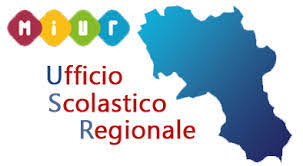               Ufficio Scolastico Regionale per la Campania CIRB (Centro Interuniversitario di Ricerca Bioetica) e i Seminario Etica 
Bioetica Cittadinanza,  Dipartimento di Scienze Sociali dell'Università Federico II di Napoli                                 27 gennaio 2021                          per il “Giorno della Memoria”           “I GIUSTI TRA LE NAZIONI”collegamento in remoto ore 9:00 LINK della pagina YUOTUBE del Centro Interuniversitario di Ricerca Bioetica                                                  shorturl.at/chmJ4                         SCHEDA DI PARTECIPAZIONECompilare ed inviare entro le ore 14:00 del 26 gennaio 2021  all’indirizzo e- mail                                      seminario.ebc.gennaio2021@gmail.com                                               											Il Dirigente ScolasticoData………………		               LINK della pagina YUOTUBE del Centro Interuniversitario di Ricerca Bioetica     shorturl.at/chmJ4                                                    (collegamento in remoto ore 9:00)Denominazione ScuolaCittàTelefonoe.mailNominativo Docente/ie.mail personale Recapito telefonico personaleCLASSINUMERO ALUNNI